SCSZ/12/272Aanbeveling NR. 12/02 VAN 4 september 2012 Met betrekking tot de elektronische uitwisseling van persoonsgegevens tussen de openbare centra voor maatschappelijk welzijn in het kader van het “Elektronisch Sociaal Verslag”Gelet op de wet van 15 januari 1990 houdende oprichting en organisatie van een Kruispuntbank van de Sociale Zekerheid, inzonderheid op de artikelen 15 en 46;Gelet op de aanvraag van de programmatorische overheidsdienst Maatschappelijke Integratie, Armoedebestrijding, Sociale Economie en Grootstedenbeleid van 17 augustus 2012;Gelet op het auditoraatsrapport van de afdeling Innovatie en Beleidsondersteuning van de Kruispuntbank van de Sociale Zekerheid van 20 augustus 2012;Gelet op het verslag van de heer Yves Roger.A.	ONDERWERP1.	De openbare centra voor maatschappelijk welzijn dienen voor elke vraag om tussenkomst, hetzij in het kader van de maatschappelijke integratie, hetzij in het kader van de maatschappelijke dienstverlening, een sociaal onderzoek te verrichten. Dit sociaal onderzoek is voor hen noodzakelijk om een duidelijk zicht te krijgen op de actuele situatie van de betrokkene om hun hulp vervolgens zo dicht mogelijk te laten aansluiten bij diens noden.2.	Het sociaal onderzoek gebeurt bij elke nieuwe aanvraag. Zolang de betrokkene binnen de bevoegdheid van één enkel openbaar centrum voor maatschappelijk welzijn valt, is het voor dat laatste enkel noodzakelijk om na te gaan of de beschikbare persoonsgegevens nog actueel zijn en om ze eventueel aan te passen of aan te vullen. Indien de betrokkene echter om één of andere reden (door het verhuizen, door het wijzigen van zijn statuut,…) binnen de bevoegdheid van een ander openbaar centrum voor maatschappelijk welzijn terecht komt, dan wordt momenteel het gehele sociaal onderzoek opnieuw verricht.3.	Het project “Elektronisch Sociaal Verslag” beoogt een administratieve vereenvoudiging dienaangaande. De persoonsgegevens die door een openbaar centrum voor maatschappelijk welzijn worden achterhaald in het kader van het sociaal onderzoek zouden aldus ook kunnen worden geraadpleegd door andere openbare centra voor maatschappelijk welzijn.4.	Dat zou voor de openbare centra voor maatschappelijk welzijn betekenen dat zij vlugger over de nodige persoonsgegevens kunnen beschikken (en dus ook sneller hulp kunnen verlenen) en een volledig zicht hebben op alle maatregelen die reeds door openbare centra voor maatschappelijk welzijn ten aanzien van de betrokkene werden genomen. Voor de cliënt zou het project met zich brengen dat hij niet telkens weer dezelfde persoonsgegevens dient voor te leggen aan elk openbaar centrum voor maatschappelijk welzijn waarmee hij in contact komt en dat de verleende hulp beter wordt afgestemd op diens actuele situatie.5.	Vooreerst zouden de praktische persoonsgegevens met betrekking tot de eerdere dossiers ter beschikking worden gesteld (per dossier het nummer en de identiteit van de beheerder) om de communicatie tussen de openbare centra voor maatschappelijk welzijn te vergemakkelijken.6.	Vervolgens zouden de getroffen maatregelen inzake sociale activering worden aangeboden, te weten het soort geïndividualiseerd project, het gevolgde voortraject en de aanduiding dat de betrokkene vrijwilligerswerk heeft gepresteerd of aan een sociale inschakelingsgroep heeft deelgenomen. De uitwisseling van persoonsgegevens zou enkel betrekking hebben op het al dan niet toegepast zijn van de voormelde maatregelen. Voor de openbare centra voor maatschappelijk welzijn is het belangrijk om te weten dat één van de voormelde maatregelen inzake sociale activering reeds werd aangeboden om hem daarna niet nodeloos opnieuw aan te bieden.7.	Daarenboven zouden persoonsgegevens met betrekking tot de gevolgde opleidingen en integratietrajecten worden uitgewisseld, met het oog op het vervolledigen van de respectieve dossiers van de openbare centra voor maatschappelijk welzijn en in het bijzonder het beoordelen van het totale opleidingsniveau van de betrokken.8.	Ten slotte zouden de beslissingen van de openbare centra voor maatschappelijk welzijn, met hun motivering, ter beschikking worden gesteld (toekenning, herziening, stopzetting, weigering, sanctionering,…). Tijdens het sociaal onderzoek naar aanleiding van een nieuwe aanvraag is het onontbeerlijk dat de situatie van de cliënt zo duidelijk mogelijk geschetst wordt, waarbij eerdere beslissingen (zowel positieve als negatieve) en hun motivering van groot belang zijn.9.	Binnen de openbare centra voor maatschappelijk welzijn zouden enkel de maatschappelijke assistenten toegang tot het “Elektronisch Sociaal Verslag” hebben.10.	De programmatorische overheidsdienst Maatschappelijke Integratie, Armoedebestrijding, Sociale Economie en Grootstedenbeleid verzoekt het sectoraal comité van de sociale zekerheid en van de gezondheid om zich over het project “Elektronisch Sociaal Verslag” uit te spreken.B.	BEHANDELING11.	Overeenkomstig artikel 15, § 1, van de wet van 15 januari 1990 houdende oprichting en organisatie van een Kruispuntbank van de Sociale Zekerheid vergt elke mededeling van persoonsgegevens door een instelling van sociale zekerheid in beginsel een principiële machtiging van de afdeling sociale zekerheid van het sectoraal comité van de sociale zekerheid en van de gezondheid.12.	Overeenkomstig artikel 2, § 1, van het koninklijk besluit van 4 februari 1997 tot organisatie van de mededeling van sociale gegevens van persoonlijke aard tussen instellingen van sociale zekerheid is de machtiging van het sectoraal comité evenwel niet vereist voor de mededeling van persoonsgegevens tussen instellingen van sociale zekerheid die tot eenzelfde secundair netwerk behoren wanneer deze mededeling nodig is om de taken uit te voeren die hen zijn toevertrouwd door regelgeving inzake sociale zekerheid.13.	Het “Elektronisch Sociaal Verslag” behelst de elektronische uitwisseling van persoonsgegevens tussen openbare centra voor maatschappelijk welzijn. Zij behoren tot het secundair netwerk dat wordt beheerd door de programmatorische overheidsdienst Maatschappelijke Integratie, Armoedebestrijding, Sociale Economie en Grootstedenbeleid. Een onderlinge uitwisseling van persoonsgegevens vergt bijgevolg geen voorafgaande machtiging van het sectoraal comité.14.	Het sectoraal comité dient zich bijgevolg te beperken tot het nagaan of de uitwisseling van persoonsgegevens wel degelijk beantwoordt aan de wet van 15 januari 1990 houdende oprichting en organisatie van een Kruispuntbank van de Sociale Zekerheid, de wet van 8 december 1992 tot bescherming van de persoonlijke levenssfeer ten opzichte van de verwerking van persoonsgegevens en hun uitvoeringsbesluiten, in het bijzonder aan de beginselen van finaliteit en proportionaliteit.15.	Het sectoraal comité van de sociale zekerheid en van de gezondheid stelt vast dat de onderlinge uitwisseling van persoonsgegevens tussen openbare centra voor maatschappelijk welzijn enkel tot doel heeft om het sociaal onderzoek te vereenvoudigen, zowel ten behoeve van de openbare centra voor maatschappelijk welzijn zelf als ten behoeve van de cliënten. Het betreft een gerechtvaardigd doeleinde: elk openbaar centrum voor maatschappelijk welzijn dient zijn beslissingen te kunnen treffen op basis van de meest actuele persoonsgegevens aangaande de situatie van de betrokken cliënt.16.	De uit te wisselen persoonsgegevens zijn, uitgaande van het hogervermelde doeleinde, ter zake dienend en niet overmatig. Zij blijven beperkt tot praktische persoonsgegevens met betrekking tot de eerdere dossiers (om de communicatie tussen de openbare centra voor maatschappelijk welzijn te vergemakkelijken), de aard van de getroffen maatregelen inzake sociale activering, de gevolgde opleidingen en integratietrajecten en de beslissingen van de openbare centra voor maatschappelijk welzijn (om de nieuwe maatregelen en beslissingen zo optimaal mogelijk af te stemmen op de voorgeschiedenis van de cliënt).17.	Het weze duidelijk dat een openbaar centrum voor maatschappelijk welzijn slechts toegang kan krijgen tot de persoonsgegevens die aangaande een sociaal verzekerde worden beheerd door een ander openbaar centrum voor maatschappelijk welzijn voor zover het vooraf uitdrukkelijk aan de programmatorische overheidsdienst Maatschappelijke Integratie, Armoedebestrijding, Sociale Economie en Grootstedenbeleid heeft laten weten dat het (ook) over een dossier aangaande deze sociaal verzekerde beschikt. De programmatorische overheidsdienst dient dit te vermelden in het secundair verwijzingsrepertorium dat hij ten behoeve van de openbare centra voor maatschappelijk welzijn beheert en dat de basis vormt voor de elektronische uitwisselingen van persoonsgegevens binnen het secundair netwerk van de openbare centra voor maatschappelijk welzijn.18.	Overeenkomstig de artikelen 3 en 4 van het koninklijk besluit van 4 februari 1997 tot organisatie van de mededeling van sociale gegevens van persoonlijke aard tussen instellingen van sociale zekerheid gebeurt de voorliggende uitwisseling van persoonsgegevens niet met tussenkomst van de Kruispuntbank van de Sociale Zekerheid maar wel met tussenkomst van de beheersinstelling van het betrokken secundair netwerk, te weten de programmatorische overheidsdienst Maatschappelijke Integratie, Armoedebestrijding, Sociale Economie en Grootstedenbeleid.Om deze redenen, steltde afdeling sociale zekerheid van het sectoraal comité van de sociale zekerheid en van de gezondheidvast dat de elektronische uitwisseling van persoonsgegevens tussen de openbare centra voor maatschappelijk welzijn in het kader van het project “Elektronisch Sociaal Verslag”, zoals hierboven beschreven, beantwoordt aan de beginselen van finaliteit en proportionaliteit.Yves ROGERVoorzitterDe zetel van het Sectoraal Comité van de Sociale Zekerheid en van de Gezondheid is gevestigd in de kantoren van de Kruispuntbank van de Sociale Zekerheid, op volgend adres: Sint-Pieterssteenweg 375 – 1040 Brussel (tel. 32-2-741 83 11)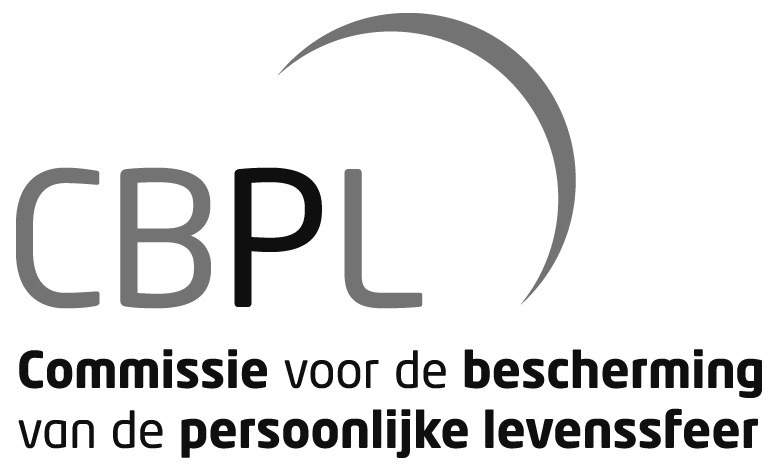 Sectoraal Comité van de Sociale Zekerheid en van de GezondheidAfdeling “Sociale Zekerheid”